Publicado en España el 04/10/2023 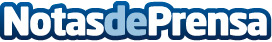 Upani afirma que más del 50% de sus clientes utilizan sus aceites para el agotamientoEl agotamiento, una preocupante realidad que afecta a la sociedad española, es resultado de una serie de factores desencadenantes, como la situación personal de cada uno, la ansiedad laboral o la división política, por citar tres ejemplos. Estos elementos han generado dos de los grandes problemas de la sociedad española: el estrés y el insomnioDatos de contacto:MarinaUpani644 236 521Nota de prensa publicada en: https://www.notasdeprensa.es/upani-afirma-que-mas-del-50-de-sus-clientes Categorias: Nacional Medicina alternativa Consumo Bienestar http://www.notasdeprensa.es